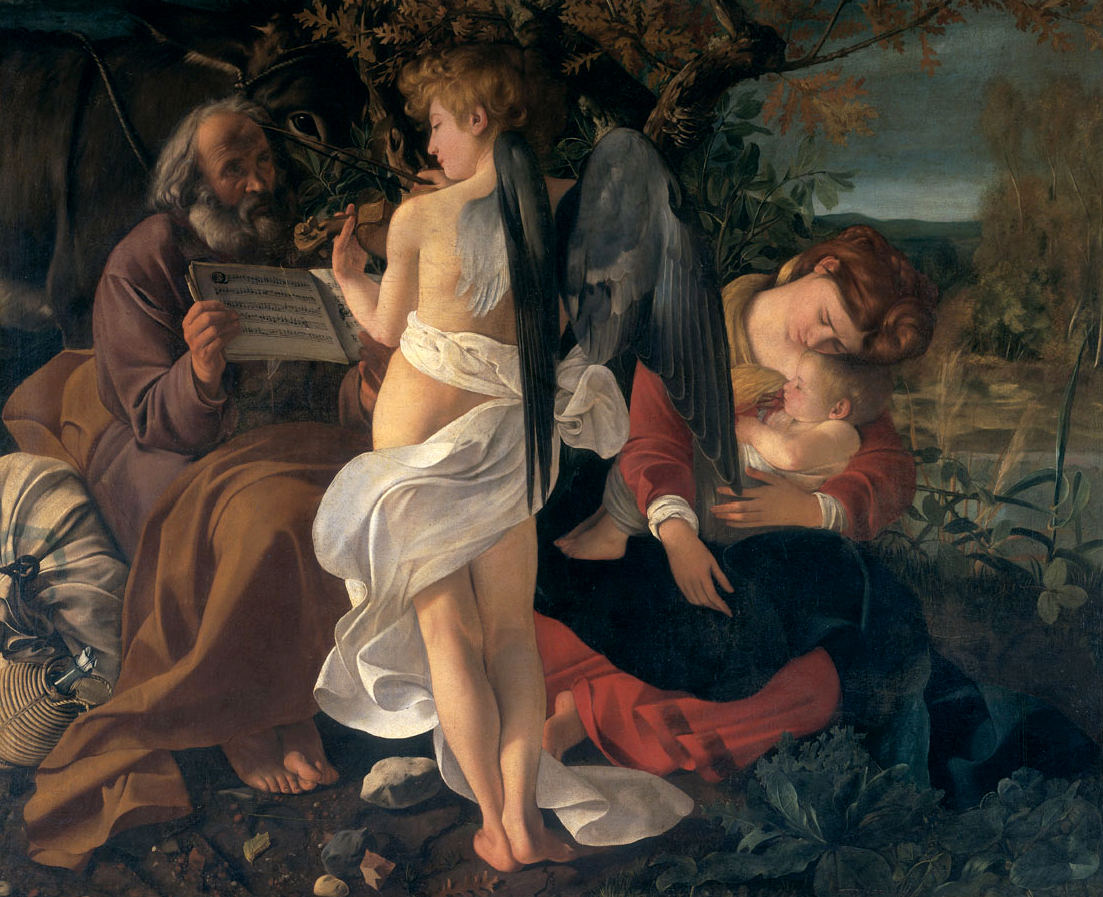 Caravaggio, Rest on the Flight to Egypt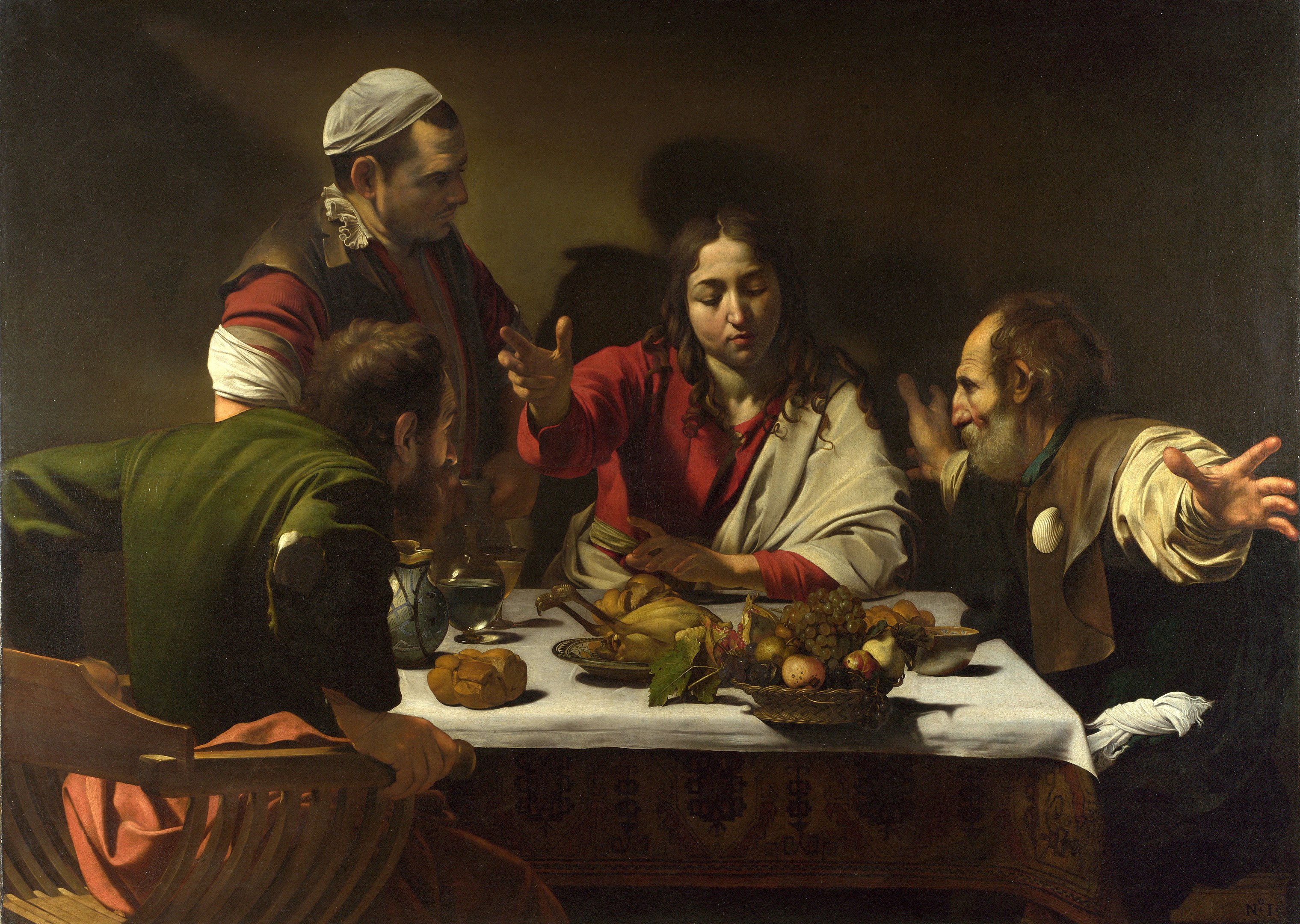 Caravaggio, The Supper at Emmaus, 1601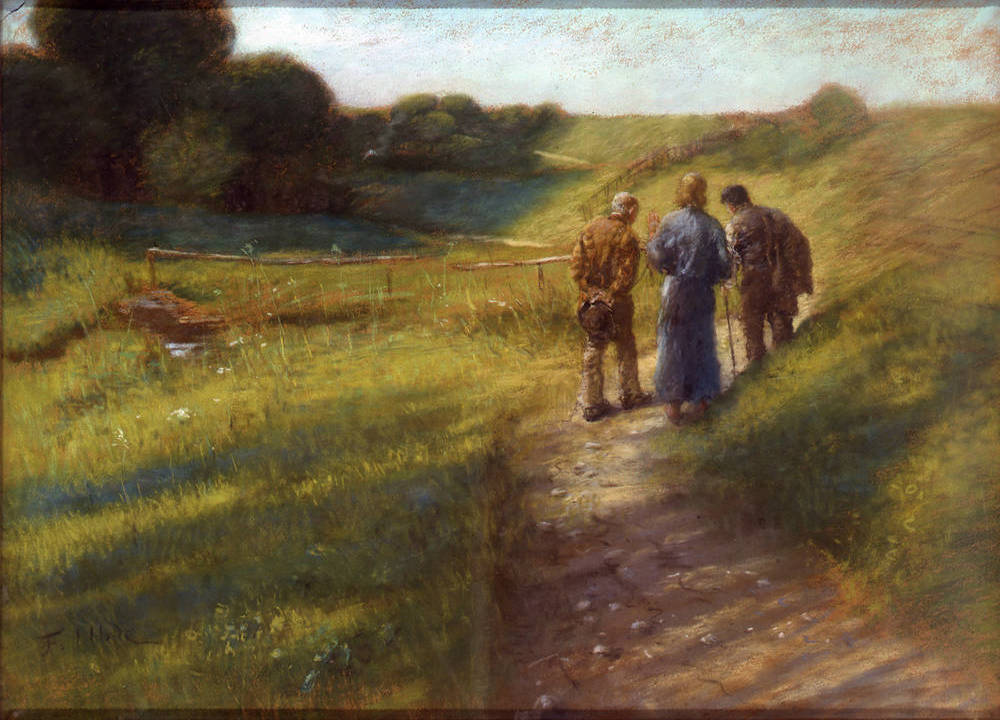 Von Uhde, The Walk to Emmaus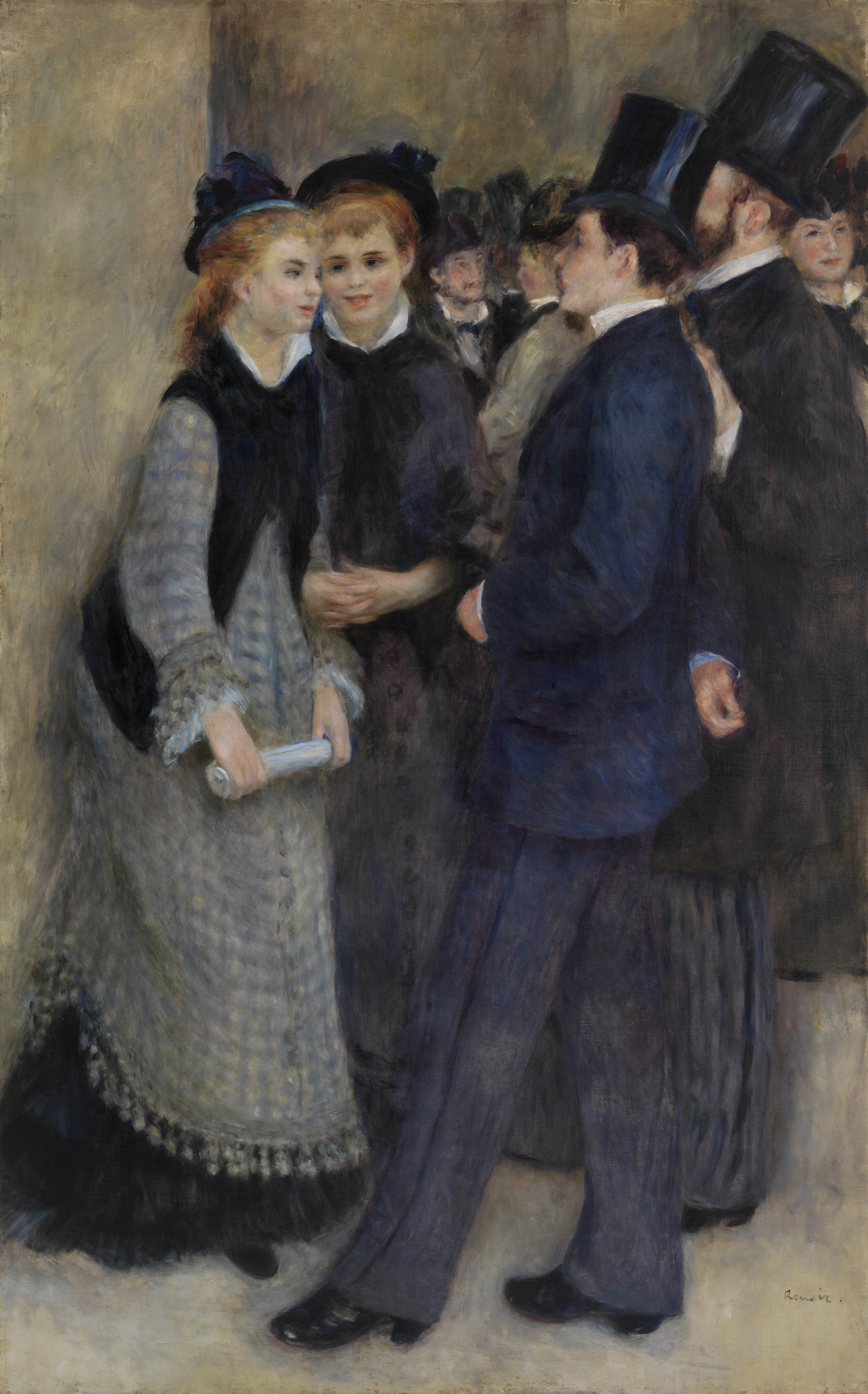 Renoir, Leaving the Conservatory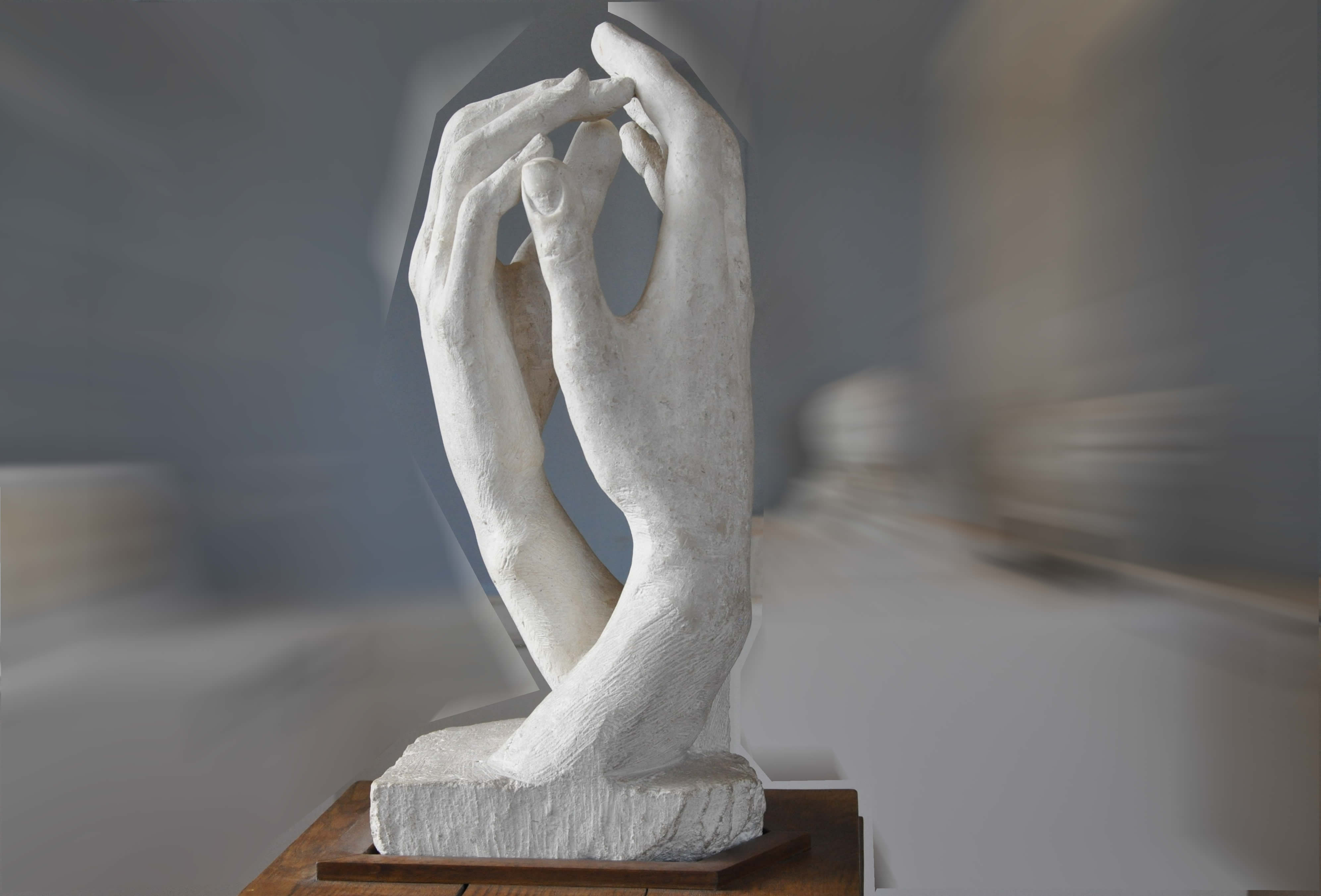 Rodin, Cathedral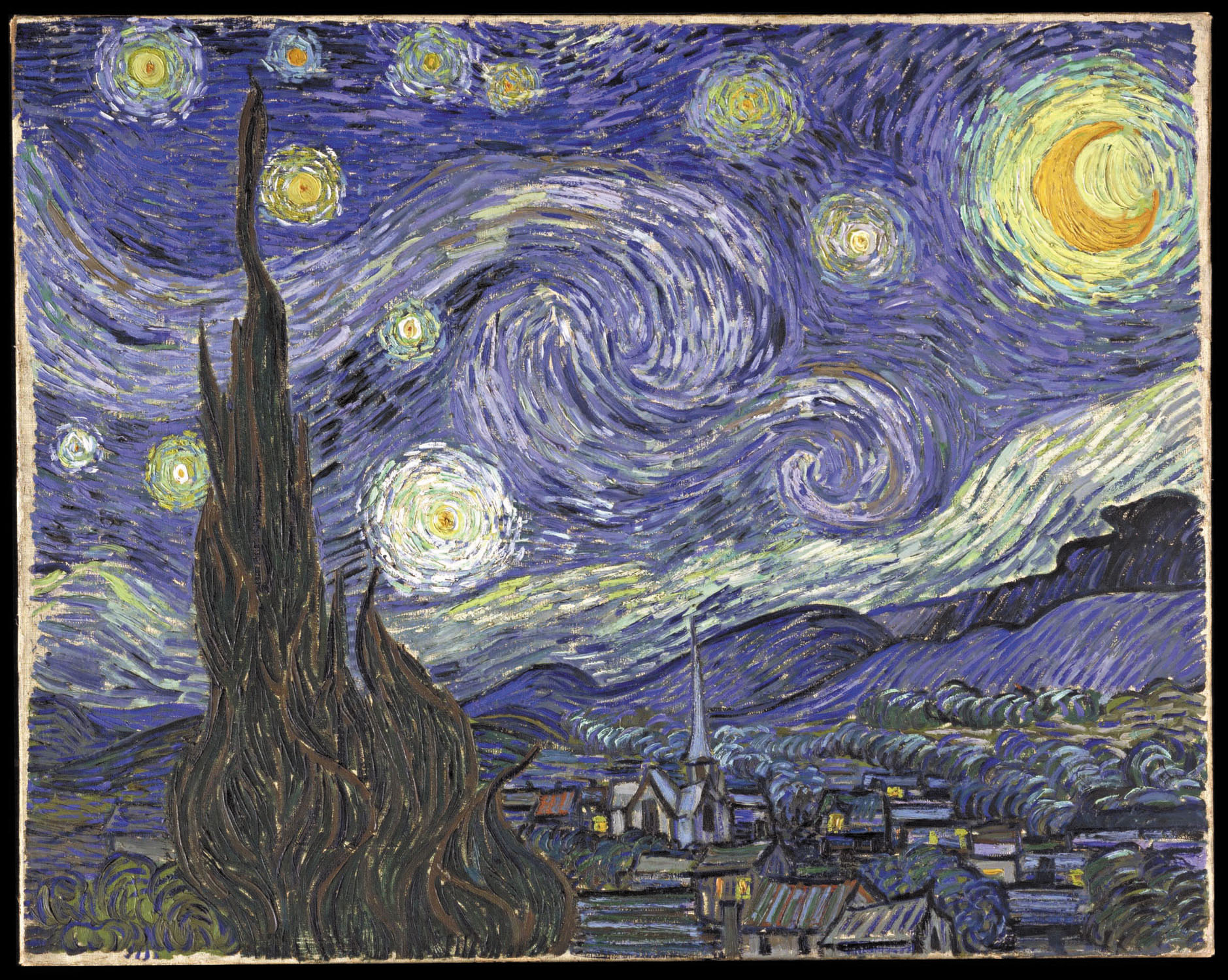 Van Gogh, The Starry Night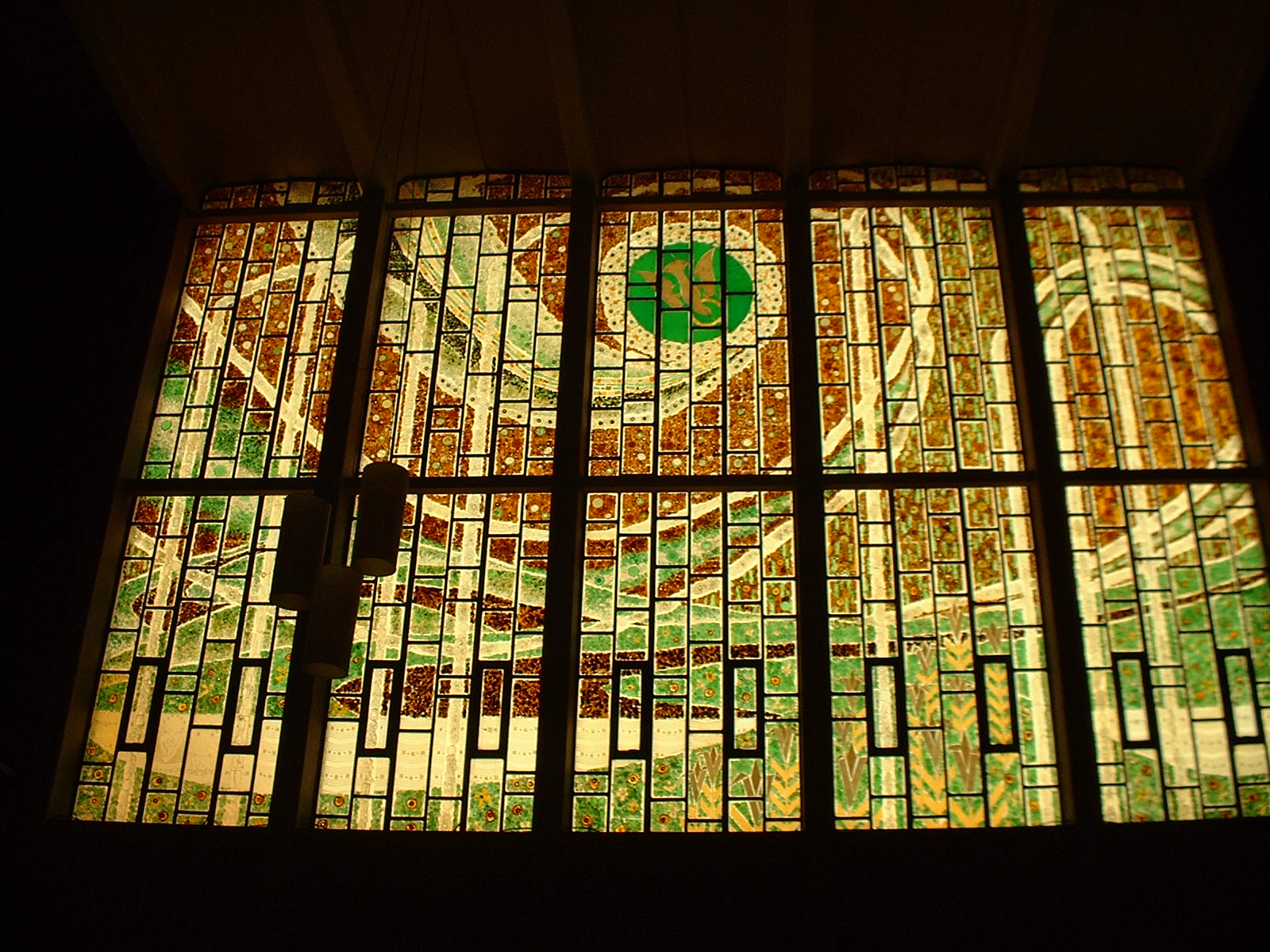 Sr. Collette, Holy Name of Mary Chapel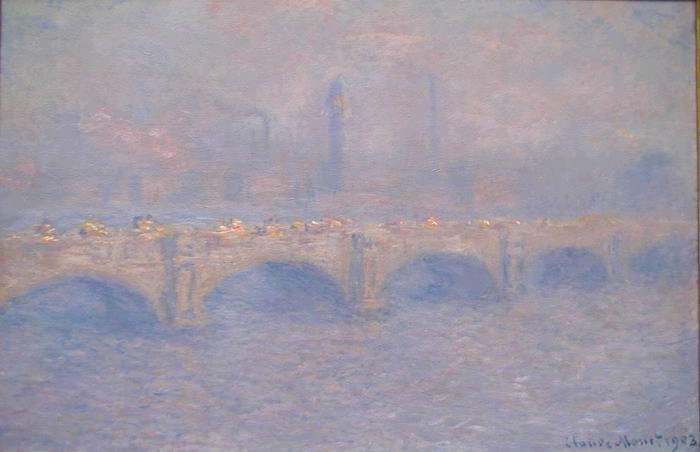 Monet, Waterloo Bridge, Sunlight Effect, 1903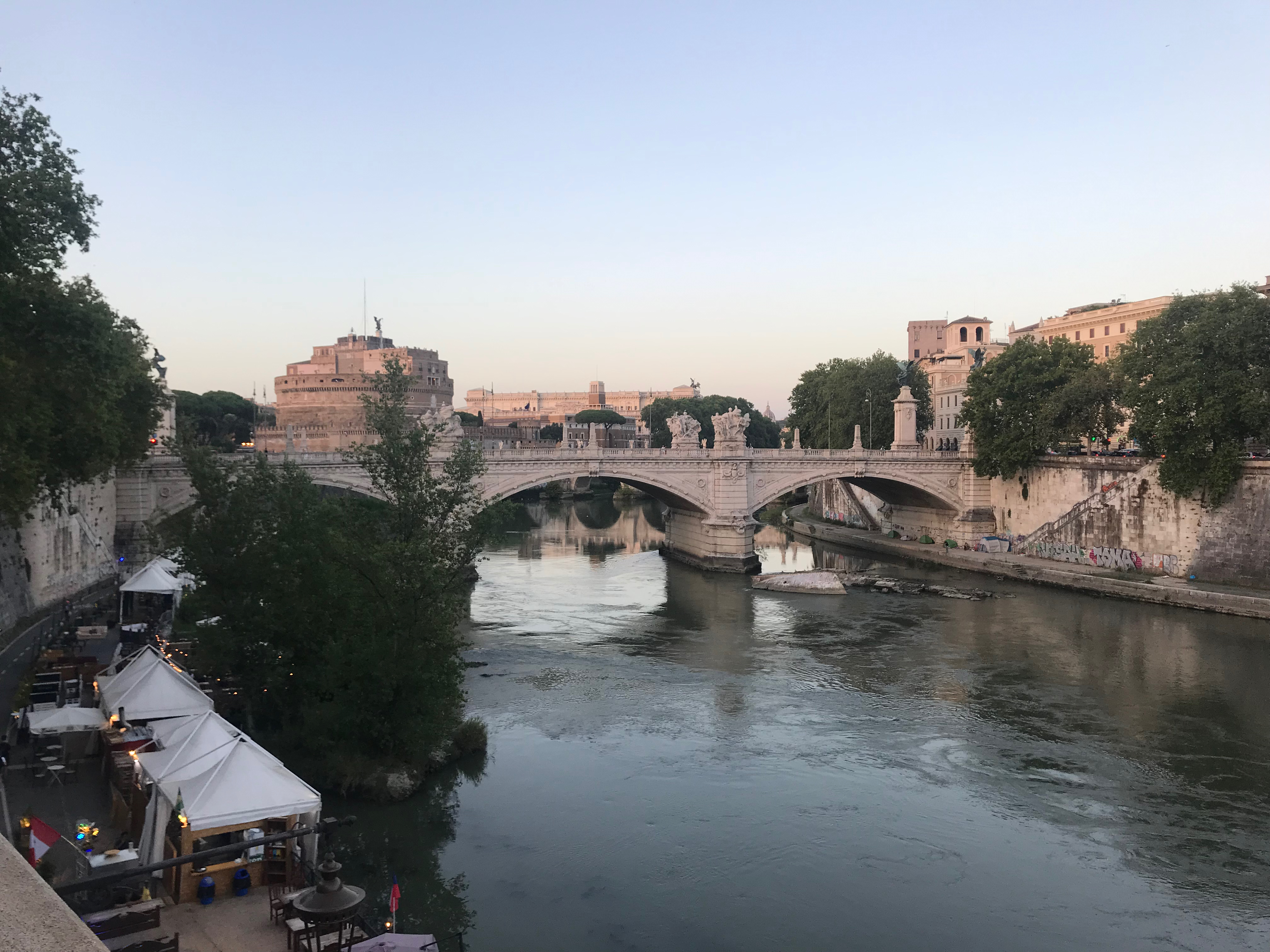 Ponte Vittorio Emanuele II, 2019Photo by Les Miller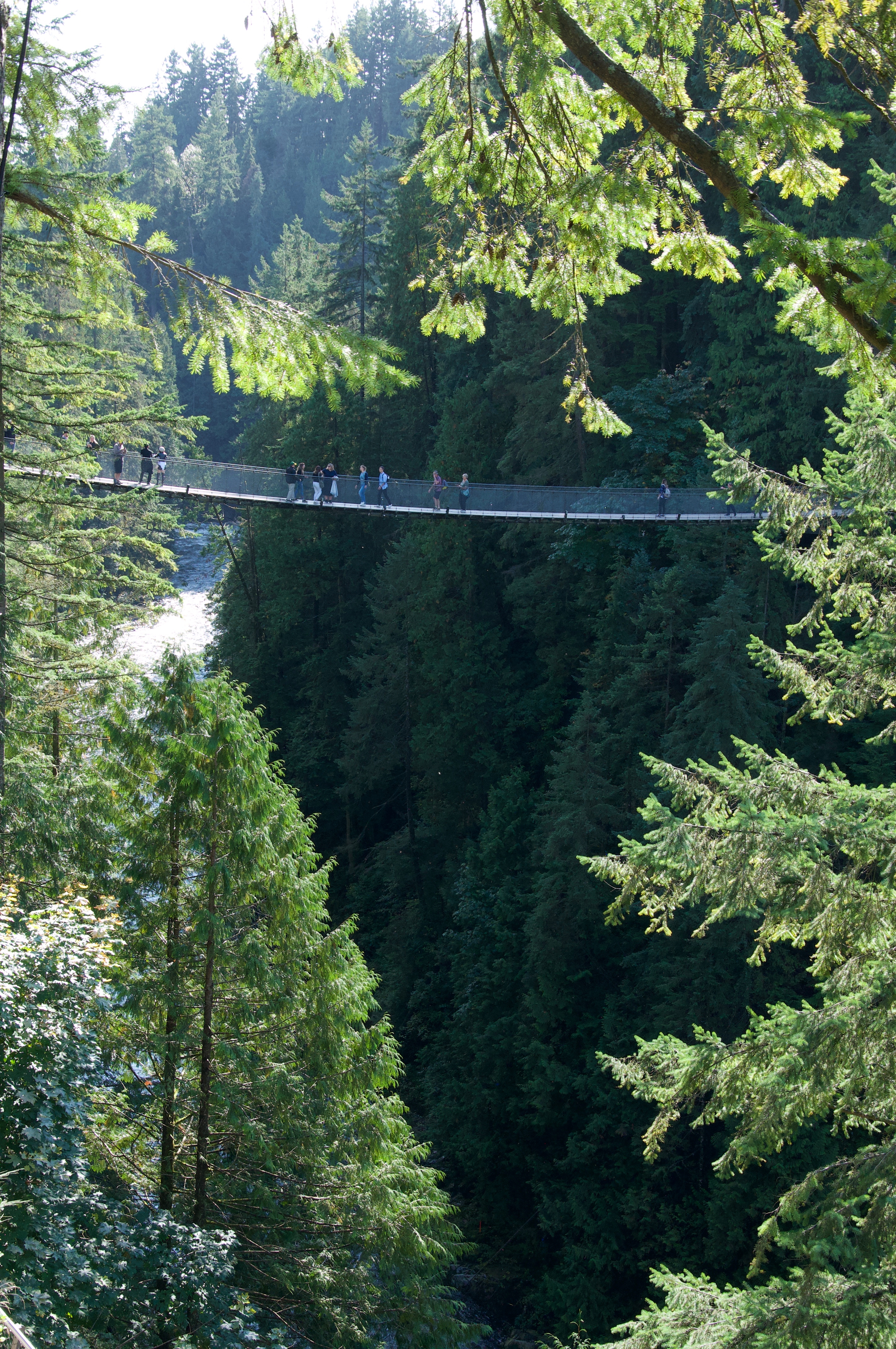 Capilano Suspension Bridge, 2019Photo by Les Miller